Presentación Senador García Ruminot“Política y Sociedad en La Araucanía de hoy”Preguntas del foro:¿En qué consiste el “problema de La Araucanía”?¿Cuáles son los desafíos y obstáculos que hay que superar para avanzar en su resolución?¿Es posible articular propuestas concretas para avanzar en la dirección correcta?Ingresos y economía:Ingreso medio Araucanía: $371.000 (el más bajo del país)- Chile $505.477Ingreso mediano Araucanía: $252.000 (el más bajo del país)- Chile $340.000Comunas que representan el 80% de la población regional (Casen 2015)De las 139 comunas con representatividad que mide la Casen en todo Chile, solo 7 tienen más de 30% de pobreza por ingresos, 5 de ellas son de La Araucanía.Empleo (datos INE):Desempleo en el trimestre móvil mayo-julio fue de 7%, misma cifra que el año pasado. En Chile es de 6,9%.Cuando comenzó el gobierno de Bachelet era de 6% en La Araucanía.Crecimiento del PIB (datos Banco Central):Crecimiento PIB 2010-2013 Araucanía: 6,4- Chile: 5,3.Crecimiento PIB 2014-2015 Araucanía: 3,1- Chile: 2,1.Indicador de Actividad Económica Regional, INACER (INE Araucanía):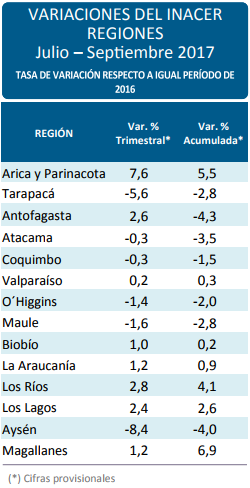 Indicadores productivos:Exportaciones (INE Araucanía):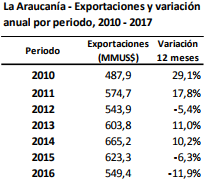 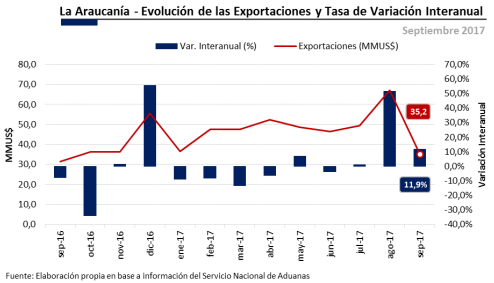 De los últimos 12 meses medidos, solo 4 tuvieron variaciones positivas respecto a igual mes del año anterior.Sociales.Pobreza (Casen 2015):Pobreza por ingreso Araucanía 23,6% (la más alta del país)- Chile 11,7%Pobreza multidimensional Araucanía 29,2% (la más alta del país)- Chile 20,9% Población indígena (Casen 2015): 31,7% de la población es indígena en La Araucanía (mayor % del país); 9% Chile (1.585.680).19,6% de los indígenas del país vive en La Araucanía, es la segunda con más personas indígenas después de la metropolitana, que tiene el 30,1% de los indígenas totales.Ruralidad (datos INE):32% de población es rural en la región, es la más rural junto a Los Ríos y Los Lagos. 13% en Chile.Política de tierras y violencia:Entrega de Tierras (Datos Instituto Libertad y Desarrollo):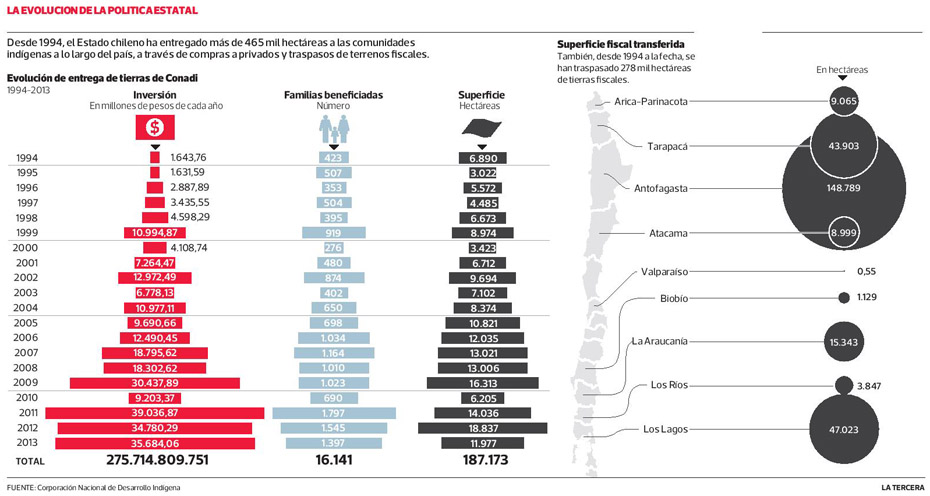 El presente gobierno ha adquirido 33.464 hás. Y proyecta llegar a 45 mil (información entregada en la cuenta pública de 2017.Hechos de violencia ligados a temas mapuches (informe Multigremial Araucanía junio 2017):60 camiones quemados en La Araucanía en 2017 (no incluye máquinas). Invocación ley antiterrorista:Este gobierno ha invocado 23 veces la Ley Antiterrorista, 8 en La Araucanía, 2 en Los Ríos, 1 en Bío Bío y 12 en la Metropolitana.Bomba en Labocar en Temuco.Bomba segunda comisaría Temuco.Bomba cárcel de Temuco.Caso Luchsinger-Mackay.Incendio iglesia evangélica Padre las Casas.Quema de 7 camiones ruta 5 en Ercilla y Victoria (dos casos).Quema 18 camiones empresa Calafquén a 10 km de Temuco.Ataque patrulla carabineros, quema vehículos y maquinaria fundo Lo Suárez, Los Ríos.Ataque a 35 camiones en San José de la Mariquina.Incendio U. católica de la Santísima Concepción, Cañete.Datos educacionales (datos Mineduc 2015): Matrícula Araucanía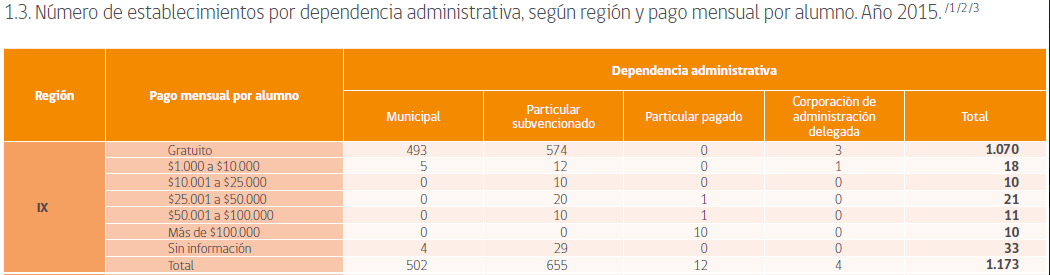 Puntajes PSU y SIMCE (datos Mineduc 2015):ComunaPobreza por IngresosPobreza MultidimensionalComunaPorcentajePorcentajeComunaPorcentajePorcentajeCarahue36,343,3Cunco33,734,3Collipulli32,735,9Nueva Imperial31,845,8Lautaro30,241,9Curacautín25,226,3Traiguén25,225,6Victoria25,127,5Padre Las Casas25,144,7Angol22,216,8Pitrufquén21,922,5Freire21,535,8Villarrica16,423,0Pucón14,620,9Temuco14,419,0Promedio Cautín24,633,1Promedio Malleco26,126,4AñoDenuncias hechos violentosDenuncias ataques iglesias201420920152102016104192017 (solo hasta junio)66Total matrícula preescolarIntegraJunji.19.55934%66%Total matrícula escolarMunicipalesParticular subvencionadoParticular pagadoAdministración delegada201.59438%58%2,8%1,2%Total matrícula ed. superiorCFTIPUniversidad57.77515,5%22,5%62%Administración delegadaMunicipalParticular pagadoParticular subvencionadoPromedioPuntaje Araucanía444470603498503,75Puntaje Chile458470598501506,75Administración delegadaMunicipalParticular pagadoParticular subvencionadoPromedioPuntaje AraucaníaSin datos253303260272Puntaje Chile249248300266265,75